УТВЕРЖДЕНОДиректор школы __________________В.В. СкукинПриказ № 38 от 30.08.23г.План работышкольного методического объединенияклассных руководителейМБОУ Муравлёвской СОШна 2023-2024 учебный годРуководитель: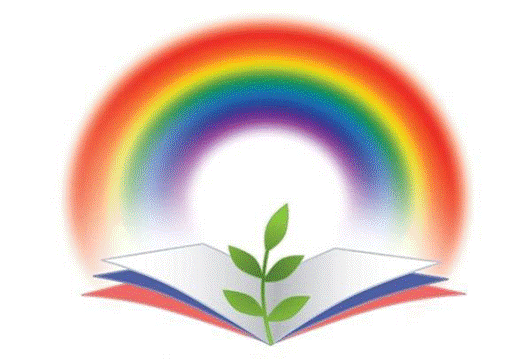  старшая вожатая Легостаева Т.Ю.Муравлёво, 2023Тема: «Профессиональная мобильность классного руководителя как условие эффективности воспитания и развития конкурентоспособной личности» Цели:  Совершенствование форм и методов воспитания в школе через повышение мастерства классного руководителя. Совершенствования работы классных руководителей по осуществлению инновационной деятельности в воспитательном процессе, педагогического сопровождения деятельности органов ученического самоуправления.Овладение классными руководителями методами и приёмами воспитания,  современных образовательных технологий и методик, создание условий для педагогического мастерства, для совершенствования и повышения эффективности воспитательной работы в школе.Задачи:1.Продолжить работу по повышению квалификации в таких формах, как организация проведения традиционных мероприятий;2.Повышение квалификации с помощью образовательных площадок   Интернета; «Мастер-классы», открытые мероприятия, использование передового опыта работы коллег, оценка уровня профессионального мастерства педагогов;3.Активное внедрение интерактивных (традиционных и инновационных) форм воспитательной работы с обучающимися.4.Более активно и полно обобщать опыт творчески работающих классных руководителей , пропагандируя его через организацию открытых мероприятий воспитательного характера.5.Способствовать вовлечению классных руководителей к участию в инновационной деятельности, внедрять новые формы работы в деятельности классного руководителя.6.Обеспечить эффективную деятельность классных руководителей по подготовке обучающихся к работе в органах ученического самоуправления на уровне класса, школы.7. Совершенствовать работу педагогов по профилактике буллинга, конфликтных ситуаций, профилактике употребления ПАВ в образовательном учреждении.8. Повысить результативность коррекционно- профилактической работы с обучающимися, находящимися в социально-опасном положении и их семьями.9. Совершенствовать формы и методы осуществления профориентационной деятельности; создать условия для обеспечения профессионального самоопределения школьников.10. Содействовать расширению представлений педагогов о формах организации работы с родителями.Приоритетные направления методической работы:1.Повышение теоретического, методического уровня подготовки классных руководителей по вопросам психологии и педагогики воспитательной работы.2.Информирование о нормативно- правовой базе, регулирующей работу классных руководителей в рамках приоритетного национального проекта «Образование».3.Обобщение, систематизация и распространение передового педагогического опыта.4.Вооружение классных руководителей современными воспитательными технологиями и знаниями современных форм и методов работы.Принципы работы: системность, преемственность, последовательность, научность, открытость, демократизм, творчество.Функции ШМО классных руководителейПортфель классного руководителя:В соответствии с  законом N 304-ФЗ  от 31.07. 2020 г. «О внесении изменений в ФЗ «Об образовании в Российской Федерации» и положения классного руководителя). План воспитательной работыСоциальный паспорт классаДиагностические материалыПлан работы с родителями классаПротоколы родительских собранийМетодические материалыКопилка воспитательных мероприятийПредполагаемый результат:   Повышение методической культуры классных руководителей и, как следствие, повышение уровня воспитанности учащихся.План заседаний ШМО классных руководителейРуководитель ШМО классных руководителей(старшая вожатая) ___________________/Легостаева Т.Ю./№п/пСодержание деятельностиСроки
реализацииОтветственные
СЕНТЯБРЬСЕНТЯБРЬСЕНТЯБРЬСЕНТЯБРЬ1Планирование воспитательной работы в классах, школе. Планирование воспитательной деятельности; «ключевые дела» школы; организация участия в конкурсах различного уровня.1-ая неделя
сентября
Руководитель ШМО классных руководителей Легостаева Т.Ю.2Представление методических рекомендаций по составлению социального
паспорта класса, актов обследования ЖБУ обучающихся.2-ая декада
сентябряРуководитель ШМО классных руководителей Легостаева Т.Ю.3Заседание ШМО классных руководителей:  «Планирование воспитательной деятельности».2-ая декадасентябряРуководитель ШМО классных руководителей Легостаева Т.Ю.4.Номенклатура дел классного руководителя: оформление, ведение отчетной документации, единые требования в оформлении документации. Классные руководители 5.Представление методических рекомендаций по организации и осуществлению индивидуальной профилактической работы с обучающимися, находящимися на различных формах учета.Руководитель ШМО классных руководителей Легостаева Т.Ю.6. Оформление «Портфолио» учащихся класса в виртуальной школе и социальных  паспортов  классаВ течение годаКлассные руководители 7.Педагогическое консультирование (по запросам):по проблеме планирования воспитательной работы;  планированию работы с детьми, находящимися в социально-опасном положении.По запросуРуководитель ШМО классных руководителей Легостаева Т.Ю.8.Проведение акции по профилактике дорожно-транспортного травматизма «Внимание, дети!»СентябрьРуководитель ШМО классных руководителей Легостаева Т.Ю.ОКТЯБРЬОКТЯБРЬОКТЯБРЬОКТЯБРЬ10.Консультирование (по запросам) по вопросам  проведения обязательных классных часов.По
необходимости
Руководитель ШМО классных руководителей Легостаева Т.Ю.11.Диагностика уровня воспитанности, развития классного коллектива3-я декада
октябряКлассные руководители12.Организация каникулярного времени обучающихся4-я декада
октябряКлассные руководители 13.Анализ деятельности классных руководителей за I четверть Руководитель ШМО классных руководителей Легостаева Т.Ю.НОЯБРЬНОЯБРЬНОЯБРЬНОЯБРЬ14.Заседание ШМО классных руководителей: Круглый стол «Работа классного руководителя в условиях введения обновлённых ФГОС»2-я декаданоябряРуководитель ШМО классных руководителей Легостаева Т.Ю.15.Контроль проведения классных часов по профилактике правонарушений.В течение годаРуководитель ШМО классных руководителей Легостаева Т.Ю.ДЕКАБРЬДЕКАБРЬДЕКАБРЬДЕКАБРЬ16.Отчет классных руководителей  по организации зимних каникул, новогодних праздников.Подготовка отчёта о работе органов ученического самоуправления по итогам I полугодия3-я декадаКлассные руководители ЯНВАРЬЯНВАРЬЯНВАРЬЯНВАРЬ19.Заседание ШМО классных руководителей:  «Воспитательные технологии. Проектная деятельность в работе классного руководителя; Отчет по воспитательной работе за I полугодие 2023-2024учебный год».2-я декадаРуководитель ШМО классных руководителей Легостаева Т.Ю.20.Контроль ведения протоколов родительских собранийВ течение годаРуководитель ШМО классных руководителей Легостаева Т.Ю.ФЕВРАЛЬФЕВРАЛЬФЕВРАЛЬФЕВРАЛЬ21.Организация участия обучающихся при поддержке классных руководителей в ученической конференцииРуководитель ШМО классных руководителей Легостаева Т.Ю.22.Контроль проведения классных часов по профилактике насилия в ОУВ течение годаЗаместитель директора по ВРРуководитель ШМОМАРТМАРТМАРТМАРТ23.Заседание ШМО классных руководителей: Методический практикум «Развитие индивидуальности обучающихся в процессе их воспитания. Здоровьесберегающие технологии в воспитательном процессе»1-ая декадаРуководитель ШМО классных руководителей Легостаева Т.Ю.24.Контроль проведения классных часов по профилактике пожарной безопасности, профилактики ПАВ в ОУВ течение годаРуководитель ШМО классных руководителей Легостаева Т.Ю.25.Организация каникулярного времени обучающихся3-я декадаРуководитель ШМО классных руководителей Легостаева Т.Ю.АПРЕЛЬАПРЕЛЬАПРЕЛЬАПРЕЛЬ26.Педагогическое консультирование: анализ воспитательной работы в классе:диагностика эффективности воспитательной работы; уровня развития самоуправления в классе, развития классного коллектива, личностного роста обучающихся.1-ая декадаРуководитель ШМО классных руководителей Легостаева Т.Ю.27.Представление положения о проведении Военно-патриотического месячника, посвящённого Победе в Великой Отечественной войне3-ая декадаРуководитель ШМО классных руководителей Легостаева Т.Ю.МАЙМАЙМАЙМАЙ28.Педагогическое консультирование: анализ воспитательной работы  в классе.1-аядекадаКлассные руководители29.Проведение мероприятий в рамках Военно-патриотического месячника, посвящѐнного  Победе в Великой Отечественной войне.1–аядекадаЗаместитель директора по ВР30.. Открытый Урок мужества1–аядекадаРуководитель ШМО классных руководителей Легостаева Т.Ю.Классные руководители31.Анализ эффективности воспитательной деятельности классных руководителей (сдача отчетных материалов).3-я декадаРуководитель ШМО классных руководителей Легостаева Т.Ю.32.Заседание ШМО классных руководителей: «Мастерская педагогического опыта. Мониторинг эффективности воспитательной работы классных руководителей».4-аядекадаРуководитель ШМО классных руководителей Легостаева Т.Ю.Методическая функцияМетодическая функцияМетодическая функция1Создание портфеля классного руководителя Создание портфеля классного руководителя Создание портфеля классного руководителя в течение годав течение годав течение года2Участие в конкурсах профессионального мастерства Участие в конкурсах профессионального мастерства Участие в конкурсах профессионального мастерства в течение годав течение годав течение года3Участие в конкурсе методических разработокУчастие в конкурсе методических разработокУчастие в конкурсе методических разработокв течение годав течение годав течение года4Мониторинг деятельности классных руководителейМониторинг деятельности классных руководителейМониторинг деятельности классных руководителей1 раз в полугодие1 раз в полугодие1 раз в полугодиеОрганизационно-координационная функцияОрганизационно-координационная функцияФункция планирования и анализаИнновационная функцияИнновационная функцияФормы методической работыРабота с нормативными документамиСовместная деятельность классного руководителя с психологической службой,  библиотекой и предметными МО по изучению развития личности в классном коллективе  в течение годаСовместная деятельность классного руководителя с психологической службой,  библиотекой и предметными МО по изучению развития личности в классном коллективе  в течение годаАнализ инновационной работыВключение информационных технологий в воспитательный процессВключение информационных технологий в воспитательный процесссеминары;консультации;документация по воспитательной работе;организация работы с родителями;тематические педсоветы;Положение о классном руководителе. Должностная инструкцияСамоанализ компонентов в воспитательной деятельностиПрименение информационных технологий и элементов в планировании и организации воспитательной работыПрименение информационных технологий и элементов в планировании и организации воспитательной работымастер-классыПрограммы воспитания Самоанализ  работы классного руководителя согласно должностным обязанностямПубликация в СМИ, пополнение школьного сайтаПубликация в СМИ, пополнение школьного сайтаученическое самоуправление в классеДокументация классного руководителяСрокиФорма проведенияТемыВопросы для обсужденияЗаседание №1сентябрь Методический практикумТема: Организация воспитательной работы в 2023 — 2024 учебном году.1.Утверждение плана работы ШМО классных руководителей на 2023 - 2024 учебный год. 2.Рассмотрение нормативных документов по организации воспитательной работы в 2023 - 2024 учебном году (изменения в системе образования с принятием закона N 304-ФЗ  от 31.07. 2020 г. «О внесении изменений в ФЗ «Об образовании в Российской Федерации»). 3.Функциональные обязанности классного руководителя.4.Проектировочная деятельность и планирование воспитательной работы в классе.5.Составление графика общешкольных мероприятий.6.Конкурсы: «Портфолио ученика», «Ученик года».Межсессионная работа: Функциональные обязанности классного руководителя.Подготовка документации классными руководителямиПроведение диагностики уровня воспитанности личности и развития классных коллективовПроведение месячника безопасности детейОрганизация детского самоуправленияМежсессионная работа: Функциональные обязанности классного руководителя.Подготовка документации классными руководителямиПроведение диагностики уровня воспитанности личности и развития классных коллективовПроведение месячника безопасности детейОрганизация детского самоуправленияМежсессионная работа: Функциональные обязанности классного руководителя.Подготовка документации классными руководителямиПроведение диагностики уровня воспитанности личности и развития классных коллективовПроведение месячника безопасности детейОрганизация детского самоуправленияМежсессионная работа: Функциональные обязанности классного руководителя.Подготовка документации классными руководителямиПроведение диагностики уровня воспитанности личности и развития классных коллективовПроведение месячника безопасности детейОрганизация детского самоуправленияЗаседание№ 2ноябрьСеминар-практикумКруглый стол «Работа классного руководителя в условиях введения ФГОС 3 поколения».1.Применение инновационных технологий в воспитательной работе школы.2.Ярмарка педагогических идей на тему: «Классный проект - как сделать классное дело интересным и содержательным».3.Формы проведения классных часов.4. Практическое применение новых форм организации урочной и внеурочной деятельности в работе с детьми.Межсессионная работа: Подготовка документации классными руководителями;Инструктажи по технике безопасного поведения школьника;Инструктивно-методическое совещание «Внешний вид учащихся» (школьная форма, правила поведения в образовательном учреждении);Посещение и анализ открытых классных часов; Анкетирование участников воспитательного процесса по вопросам активности в школьной и классной жизни;Подготовка классных коллективов к Новому году (Инновационные формы проведения мероприятий);Инструктажи по техники безопасного поведения школьника во время зимних каникул.Межсессионная работа: Подготовка документации классными руководителями;Инструктажи по технике безопасного поведения школьника;Инструктивно-методическое совещание «Внешний вид учащихся» (школьная форма, правила поведения в образовательном учреждении);Посещение и анализ открытых классных часов; Анкетирование участников воспитательного процесса по вопросам активности в школьной и классной жизни;Подготовка классных коллективов к Новому году (Инновационные формы проведения мероприятий);Инструктажи по техники безопасного поведения школьника во время зимних каникул.Межсессионная работа: Подготовка документации классными руководителями;Инструктажи по технике безопасного поведения школьника;Инструктивно-методическое совещание «Внешний вид учащихся» (школьная форма, правила поведения в образовательном учреждении);Посещение и анализ открытых классных часов; Анкетирование участников воспитательного процесса по вопросам активности в школьной и классной жизни;Подготовка классных коллективов к Новому году (Инновационные формы проведения мероприятий);Инструктажи по техники безопасного поведения школьника во время зимних каникул.Межсессионная работа: Подготовка документации классными руководителями;Инструктажи по технике безопасного поведения школьника;Инструктивно-методическое совещание «Внешний вид учащихся» (школьная форма, правила поведения в образовательном учреждении);Посещение и анализ открытых классных часов; Анкетирование участников воспитательного процесса по вопросам активности в школьной и классной жизни;Подготовка классных коллективов к Новому году (Инновационные формы проведения мероприятий);Инструктажи по техники безопасного поведения школьника во время зимних каникул.Заседание №3январьКруглый столТема: «Воспитательные технологии. Проектная деятельность в работе классного руководителя; Отчет по воспитательной работе за I полугодие 2023-2024 учебный год».1. Анализ воспитательной работы классных руководителей  за I полугодие 2023-2024 учебный год.2.Организация работы классных коллективов по реализации проектов социальной направленности.3.Формирование коммуникативных  компетенций как основное условие формирования личности ребенка 4.РазноеМежсессионная работа: Корректирование рабочей программы воспитания в соответствии с анализом по первому полугодию.Инструктажи по технике безопасного поведения школьниковМежсессионная работа: Корректирование рабочей программы воспитания в соответствии с анализом по первому полугодию.Инструктажи по технике безопасного поведения школьниковМежсессионная работа: Корректирование рабочей программы воспитания в соответствии с анализом по первому полугодию.Инструктажи по технике безопасного поведения школьниковМежсессионная работа: Корректирование рабочей программы воспитания в соответствии с анализом по первому полугодию.Инструктажи по технике безопасного поведения школьниковЗаседание№4мартМетодический практикумТема: «Развитие индивидуальностиобучающихся в процессе их воспитания.Здоровьесберегающие технологии ввоспитательном процессе»1.  Внедрение здоровьесберегающих технологий в работе классных руководителей;2.  Профилактика употребления ПАВ;3.  Развитие индивидуальности учащихся в процессе их воспитания;4.  Самоуправленческая деятельность как важное условие развития классного коллектива;5.  Взаимодействие педагога с родителями как фактор содействия становлениюиндивидуальности детей;Межсессионная работа:  Ведение журналов инструктажей по ТБ.Инструктажи по технике безопасного поведения школьников.Обзор методической литературы по развитию положительных качеств личностиОбзор методической литературы по проблемам организации воспитательной деятельности.Планирование деятельности классных коллективов ко Дню Победы.Межсессионная работа:  Ведение журналов инструктажей по ТБ.Инструктажи по технике безопасного поведения школьников.Обзор методической литературы по развитию положительных качеств личностиОбзор методической литературы по проблемам организации воспитательной деятельности.Планирование деятельности классных коллективов ко Дню Победы.Межсессионная работа:  Ведение журналов инструктажей по ТБ.Инструктажи по технике безопасного поведения школьников.Обзор методической литературы по развитию положительных качеств личностиОбзор методической литературы по проблемам организации воспитательной деятельности.Планирование деятельности классных коллективов ко Дню Победы.Межсессионная работа:  Ведение журналов инструктажей по ТБ.Инструктажи по технике безопасного поведения школьников.Обзор методической литературы по развитию положительных качеств личностиОбзор методической литературы по проблемам организации воспитательной деятельности.Планирование деятельности классных коллективов ко Дню Победы.Заседание №5майМетодический практикум Тема: «Мастерская педагогического опыта. Мониторинг эффективности воспитательной работы классных руководителей».1. Итоги и анализ  работы ШМО классных руководителей за учебный год.2.Составление перспективного плана работы на 2024-2025 учебный год.3. Отчеты  классных руководителей по предупреждению ДТТ, по предотвращению  детского суицида,  употребления ПАВ, по профилактике наркомании, табакокурения  и алкоголизма, информбезопасность. 4.Формы взаимодействия классного руководителя и семьи (результаты внутришкольного контроля). Интерактивные формы работы с родителями в спортивно – оздоровительных мероприятиях.5.Диагностическая деятельность за 2023-2024 уч. год. (уровень воспитанности и социализации учащихся).